Úlohy z učebnice, strana 66 / cv. 7, 10, 11 a strana 67 / cv. 14, 15, 20, 23 a 24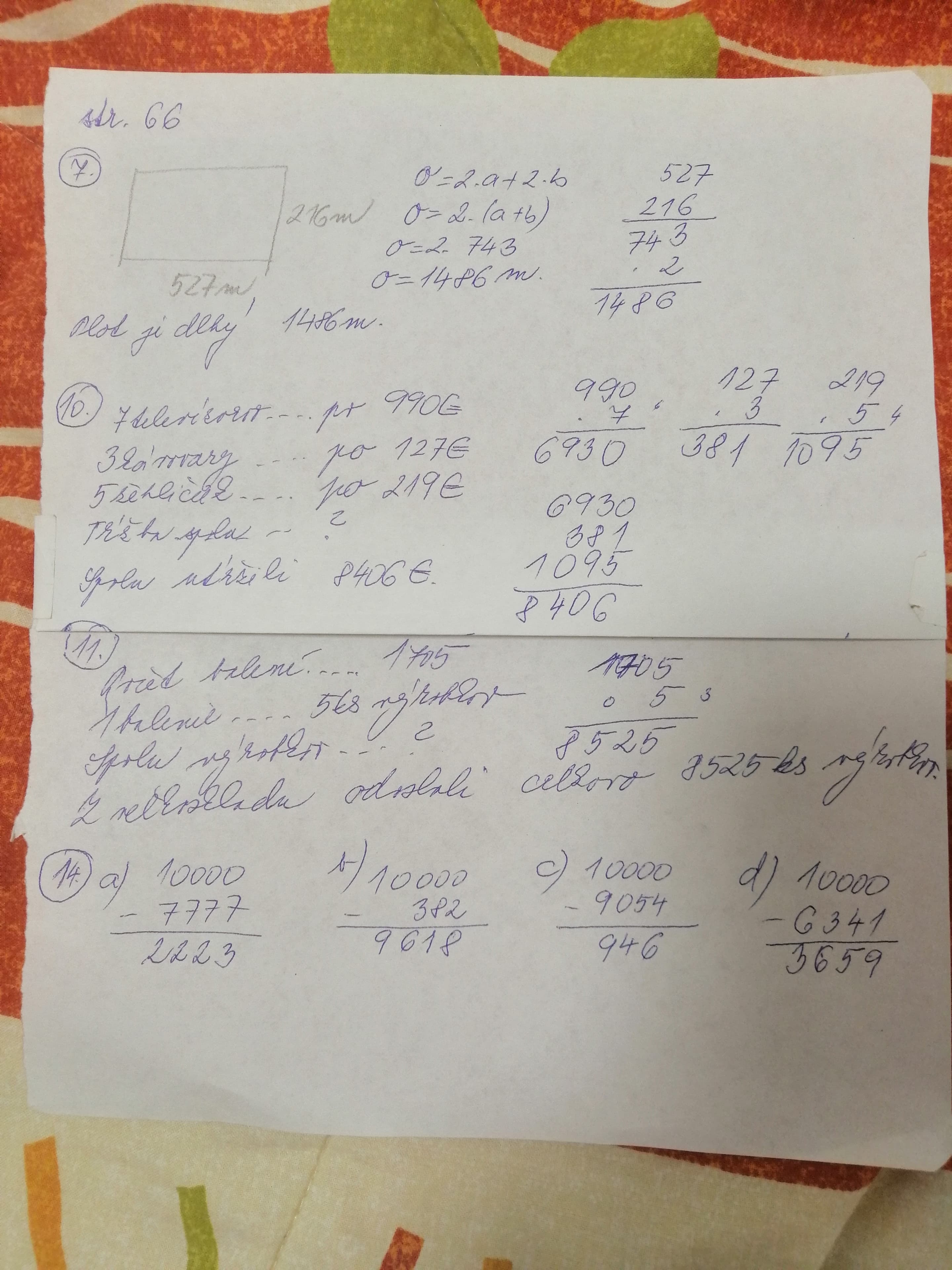 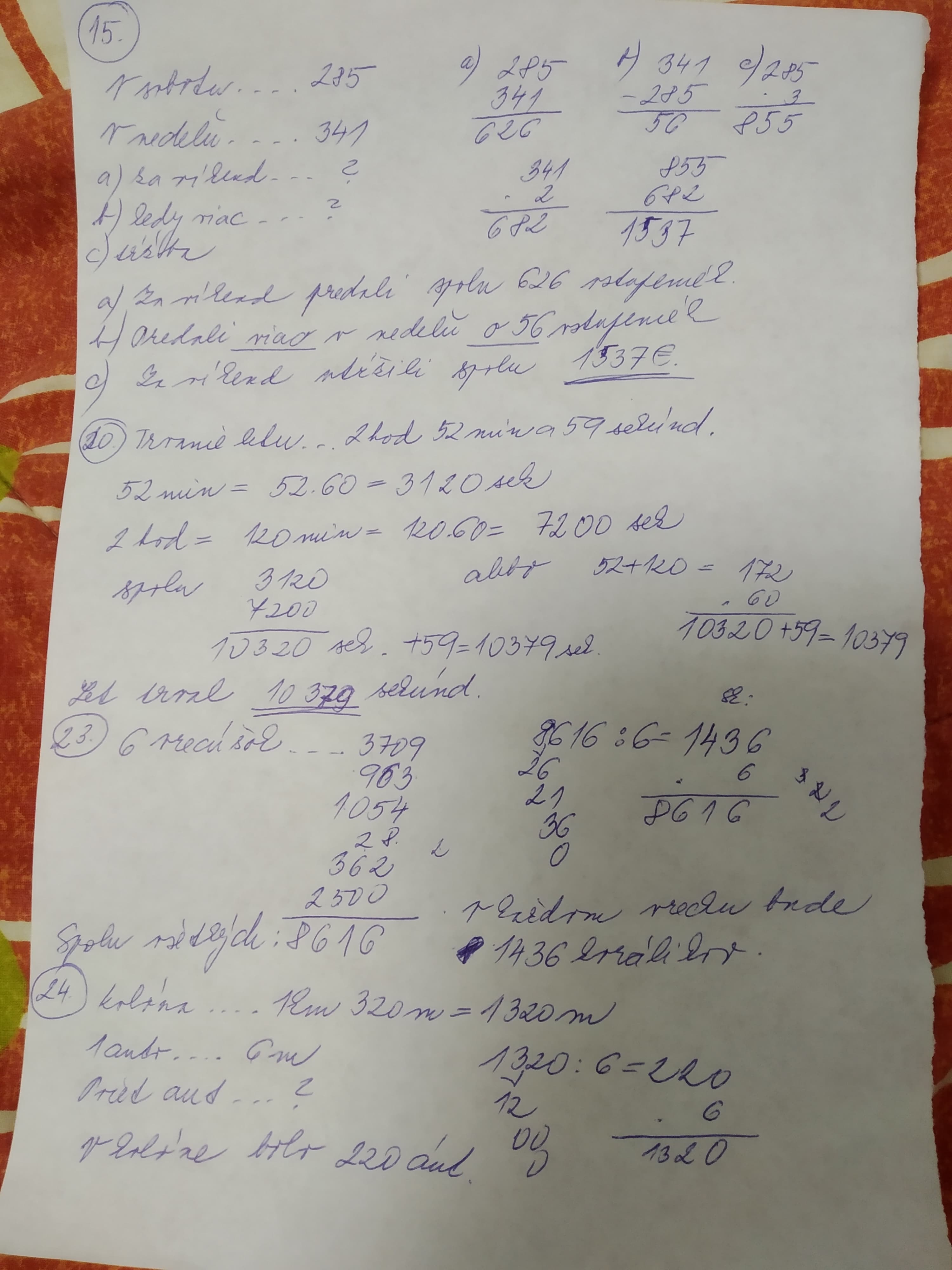 